Section 7.2	Linear Functions and Their GraphsAll equations of the form  are straight lines when graphed, as long as A and B are not both zero.  Such equations are called linear equations in two variables.  We can quickly obtain the graph for equations in this form when none of A, B, or C is zero by finding the points where the graph intersects the x-axis and the y-axis.  The x-coordinate of the point where the graph intersects the x-axis is called the x-intercept.  The y-coordinate of the point where the graph intersects the y-axis is called the y-intercept.  Objective 1:  Using intercepts to graph a linear equationAlgebraically finding x-intercepts and y-intercepts given a linear equation in two variables Finding the x-intercept:  Set y equal to 0 and solve the equation for x.Finding the y-intercept:  Set x equal to 0 and solve the equation for y.An equation of the form  can be graphed by finding the x- and y- intercepts, plotting the intercepts, and drawing a straight line through these points.Objective 2:  Graph horizontal or vertical linesAll horizontal lines have equations of the form .All vertical lines have equations of the form .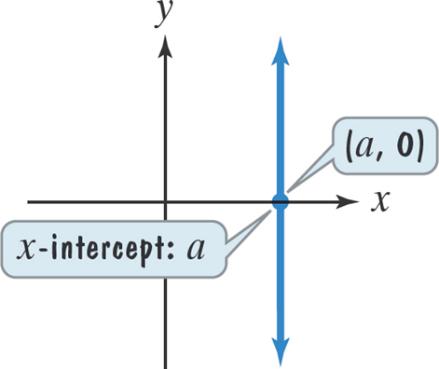 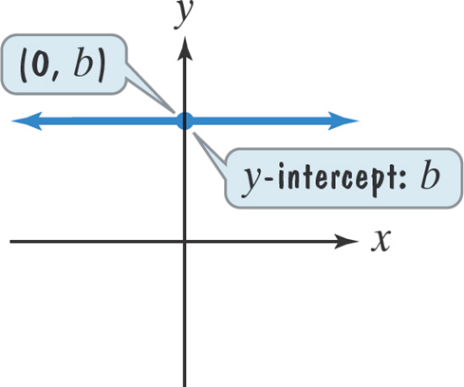 